Зарегистрировано в Национальном реестре правовых актовРеспублики Беларусь 2 ноября 2022 г. N 8/38946------------------------------------------------------------------ПАСТАНОВА МIНIСТЭРСТВА АДУКАЦЫI РЭСПУБЛIКI БЕЛАРУСЬ19 верасня 2022 г. N 322АБ УСТАНОВЕ АГУЛЬНАЙ СЯРЭДНЯЙ АДУКАЦЫIНа падставе пункта 4 артыкула 18, пункта 10 артыкула 161 Кодэкса Рэспублiкi Беларусь аб адукацыi Мiнiстэрства адукацыi Рэспублiкi Беларусь ПАСТАНАЎЛЯЕ:1. Зацвердзiць Палажэнне аб установе агульнай сярэдняй адукацыi (дадаецца).2. Дадзеная пастанова ўступае ў сiлу пасля яе афiцыйнага апублiкавання.Мiнiстр А.I.IванецУЗГОДНЕНАМiнiстэрства абароныРэспублiкi БеларусьМiнiстэрства аховы здароўяРэспублiкi БеларусьМiнiстэрства культурыРэспублiкi БеларусьМiнiстэрства па надзвычайных сiтуацыяхРэспублiкi БеларусьМiнiстэрства спорту i турызмуРэспублiкi БеларусьМiнiстэрства ўнутраных спраўРэспублiкi БеларусьМiнiстэрства фiнансаўРэспублiкi БеларусьМiнiстэрства эканомiкiРэспублiкi БеларусьДзяржаўны камiтэт судовыхэкспертыз Рэспублiкi БеларусьСледчы камiтэтРэспублiкi БеларусьДзяржаўны пагранiчны камiтэтРэспублiкi БеларусьБрэсцкi абласнывыканаўчы камiтэтВiцебскi абласнывыканаўчы камiтэтГомельскi абласнывыканаўчы камiтэтГродзенскi абласнывыканаўчы камiтэтМiнскi абласнывыканаўчы камiтэтМагiлёўскi абласнывыканаўчы камiтэтМiнскi гарадскiвыканаўчы камiтэт                                                      ЗАЦВЕРДЖАНА                                                      Пастанова                                                      Мiнiстэрства адукацыi                                                      Рэспублiкi Беларусь                                                      19.09.2022 N 322ПАЛАЖЭННЕАБ УСТАНОВЕ АГУЛЬНАЙ СЯРЭДНЯЙ АДУКАЦЫIГЛАВА 1АГУЛЬНЫЯ ПАЛАЖЭННI1. Дадзеным Палажэннем вызначаецца парадак дзейнасцi ўстаноў агульнай сярэдняй адукацыi.Дадзенае Палажэнне распаўсюджвае сваё дзеянне на iншыя ўстановы адукацыi ў частцы арганiзацыi адукацыйнага працэсу пры рэалiзацыi iмi адукацыйных праграм агульнай сярэдняй адукацыi i прыёму (залiчэння).2. Установа агульнай сярэдняй адукацыi ажыццяўляе сваю дзейнасць у адпаведнасцi з Кодэксам Рэспублiкi Беларусь аб адукацыi, дадзеным Палажэннем, iншымi актамi заканадаўства i яе статутам.3. Прадметам дзейнасцi ўстановы агульнай сярэдняй адукацыi з'яўляецца рэалiзацыя адной або некалькiх адукацыйных праграм агульнай сярэдняй адукацыi, праграмы выхавання.Установа агульнай сярэдняй адукацыi можа рэалiзоўваць адукацыйную праграму дашкольнай адукацыi, адукацыйную праграму сярэдняй спецыяльнай адукацыi, якая забяспечвае атрыманне квалiфiкацыi спецыялiста з сярэдняй спецыяльнай адукацыяй, адукацыйныя праграмы спецыяльнай адукацыi, адукацыйную праграму дадатковай адукацыi дзяцей i моладзi, адукацыйную праграму прафесiйнай падрыхтоўкi рабочых (служачых), праграму выхавання дзяцей, якiя маюць патрэбу ў аздараўленнi.Вiды ўстаноў агульнай сярэдняй адукацыi, адукацыйныя праграмы агульнай сярэдняй адукацыi, якiя рэалiзуюцца ўстановай агульнай сярэдняй адукацыi адпаведнага вiду, а таксама адукацыйныя праграмы асноўнай адукацыi, адукацыйныя праграмы дадатковай адукацыi, праграма выхавання, якiя можа рэалiзоўваць установа агульнай сярэдняй адукацыi адпаведнага вiду, вызначаны артыкулам 148 Кодэкса Рэспублiкi Беларусь аб адукацыi.4. Стварэнне, рэарганiзацыя i лiквiдацыя ўстановы агульнай сярэдняй адукацыi ажыццяўляюцца ў парадку, устаноўленым актамi заканадаўства.5. Установа агульнай сярэдняй адукацыi ў частцы, якая не ўрэгулявана дадзеным Палажэннем, кiруецца:пры рэалiзацыi адукацыйнай праграмы дашкольнай адукацыi актамi заканадаўства, якiя вызначаюць парадак арганiзацыi адукацыйнага працэсу ва ўстановах адукацыi пры рэалiзацыi адукацыйнай праграмы дашкольнай адукацыi i прыёму (залiчэння) у iх асоб для атрымання дашкольнай адукацыi;пры рэалiзацыi адукацыйнай праграмы сярэдняй спецыяльнай адукацыi, што забяспечвае атрыманне квалiфiкацыi спецыялiста з сярэдняй спецыяльнай адукацыяй, актамi заканадаўства, якiя вызначаюць парадак арганiзацыi адукацыйнага працэсу ва ўстановах адукацыi пры рэалiзацыi адукацыйных праграм сярэдняй спецыяльнай адукацыi i прыёму (залiчэння) у iх асоб для атрымання сярэдняй спецыяльнай адукацыi;пры рэалiзацыi адукацыйных праграм спецыяльнай адукацыi актамi заканадаўства, якiя вызначаюць парадак арганiзацыi адукацыйнага працэсу ва ўстановах адукацыi пры рэалiзацыi адукацыйных праграм спецыяльнай адукацыi;пры рэалiзацыi адукацыйнай праграмы дадатковай адукацыi дзяцей i моладзi актамi заканадаўства, якiя вызначаюць парадак арганiзацыi адукацыйнага працэсу ва ўстановах адукацыi пры рэалiзацыi адукацыйнай праграмы дадатковай адукацыi дзяцей i моладзi i прыёму ў iх асоб для атрымання дадатковай адукацыi дзяцей i моладзi;пры рэалiзацыi адукацыйнай праграмы прафесiйнай падрыхтоўкi рабочых (служачых) актамi заканадаўства, якiя вызначаюць парадак арганiзацыi адукацыйнага працэсу ва ўстановах адукацыi пры рэалiзацыi адукацыйнай праграмы прафесiйнай падрыхтоўкi рабочых (служачых);пры рэалiзацыi праграмы выхавання дзяцей, якiя маюць патрэбу ў аздараўленнi, актамi заканадаўства, якiя вызначаюць парадак арганiзацыi выхаваўчага працэсу ва ўстановах адукацыi пры рэалiзацыi праграмы выхавання дзяцей, якiя маюць патрэбу ў аздараўленнi.Арганiзацыя адукацыйнага працэсу дома, у арганiзацыях аховы здароўя, у санаторна-курортных i аздараўленчых арганiзацыях, у следчых iзалятарах i папраўчых установах ажыццяўляецца ў адпаведнасцi з заканадаўствам у сферы адукацыi.6. Установа агульнай сярэдняй адукацыi забяспечвае накапленне, улiк, захоўванне i выкарыстанне архiўных дакументаў у адпаведнасцi з патрабаваннямi заканадаўства ў сферы архiўнай справы i справаводства.7. Установа агульнай сярэдняй адукацыi мае права перадаваць функцыi па забеспячэннi дзейнасцi дзяржаўным установам, створаным выканаўчымi камiтэтамi абласнога i базавага тэрытарыяльных узроўняў, для забеспячэння дзейнасцi падпарадкаваных iм бюджэтных арганiзацый.ГЛАВА 2СТРУКТУРА ЎСТАНОВЫ АГУЛЬНАЙ СЯРЭДНЯЙ АДУКАЦЫI8. Установа агульнай сярэдняй адукацыi можа мець у сваёй структуры адасобленыя падраздзяленнi i структурныя падраздзяленнi.9. Да адасобленых падраздзяленняў установы агульнай сярэдняй адукацыi адносяцца фiлiял, прадстаўнiцтва, iншае адасобленае падраздзяленне, якiя ствараюцца i ажыццяўляюць сваю дзейнасць у парадку, устаноўленым заканадаўствам.10. Да структурных падраздзяленняў установы агульнай сярэдняй адукацыi адносяцца iнтэрнат, аддзяленне, пункт карэкцыйна-педагагiчнай дапамогi, вучэбна-вопытная гаспадарка, рэсурсны цэнтр, вучэбна-вытворчая майстэрня, цэнтр дапрызыўнай падрыхтоўкi, iншыя структурныя падраздзяленнi.Структурнае падраздзяленне можа стварацца як адасобленае падраздзяленне.11. Структурныя падраздзяленнi ствараюцца i ажыццяўляюць сваю дзейнасць у адпаведнасцi з заканадаўствам, дадзеным Палажэннем, статутам установы агульнай сярэдняй адукацыi, палажэннем аб адпаведным структурным падраздзяленнi, якое зацвярджаецца кiраўнiком установы агульнай сярэдняй адукацыi.12. Вучэбна-вопытная гаспадарка - структурнае падраздзяленне ўстановы агульнай сярэдняй адукацыi, што ствараецца з мэтай забеспячэння:правядзення практычных работ па асновах i тэхналогii вырошчвання раслiн у адпаведнасцi з вучэбнай праграмай вучэбнага прадмета "Працоўнае навучанне", рэалiзацыi адукацыйнай праграмы прафесiйнай падрыхтоўкi рабочых (служачых) на III ступенi агульнай сярэдняй адукацыi ў межах вучэбнага прадмета "Працоўнае навучанне", пры асваеннi зместу вучэбных праграм факультатыўных заняткаў;вырошчвання жывёл, назiрання за iх ростам i развiццём пры рэалiзацыi адукацыйнай праграмы прафесiйнай падрыхтоўкi рабочых (служачых) на III ступенi агульнай сярэдняй адукацыi ў межах вучэбнага прадмета "Працоўнае навучанне", пры асваеннi зместу вучэбных праграм факультатыўных заняткаў;рэалiзацыi адукацыйнай праграмы дадатковай адукацыi дзяцей i моладзi па эколага-бiялагiчным профiлi;правядзення навукова-даследчых вопытаў па заданнях навуковых i сельскагаспадарчых арганiзацый;грамадска карыснай працы i практыкi;i iншага.У мэтах, прадугледжаных часткай першай дадзенага пункта, ва ўстанове агульнай сярэдняй адукацыi могуць стварацца вучэбна-вопытныя ўчасткi.13. У залежнасцi ад прадмета, мэт i задач дзейнасцi ў структуры вучэбна-вопытнай гаспадаркi могуць стварацца наступныя падраздзяленнi:ахаванага грунту - для вырошчвання агароднiны, кветкава-дэкаратыўных i пакаёвых раслiн, расады, размнажэння пладова-ягадных i дэкаратыўных раслiн у цяплiцах, парнiках, на ўцепленым грунце;па вырошчваннi сельскагаспадарчых культур - для вырошчвання па сiстэме севазвароту гароднiны, бульбы, садавiны, пладова-ягадных культур i iншых сельскагаспадарчых культур i раслiн, расады кветкава-дэкаратыўных раслiн;па вырошчваннi пладова-ягадных i дэкаратыўных культур - для вырошчвання саджанцаў пладовых i дэкаратыўных дрэў, ягадных i дэкаратыўных кустарнiкаў;дэндралагiчнае - для стварэння калекцый дрэвавых i куставых раслiн;заалагiчнае - для стварэння кутка жывой прыроды, што таксама можа ўключаць трусятнiк, птушнiк, пчальнiкi i iншыя аб'екты жывёлагадоўлi;калекцыйнае - для вырошчвання i стварэння калекцый раслiн сартоў сельскагаспадарчых, кветкава-дэкаратыўных i сiстэматычных груп раслiн, распаўсюджаных лекавых раслiн;па вырошчваннi кветкава-дэкаратыўных раслiн - для вырошчвання аднагадовых, двухгадовых, шматгадовых кветкава-дэкаратыўных раслiн, планiроўкi азелянення тэрыторыi ўстановы адукацыi i вывучэння асноў ландшафтнага дызайну;экалагiчнае - для стварэння экалагiчнай сцежкi з мэтай вывучэння разнастайнасцi навакольнага асяроддзя.Для ажыццяўлення дзейнасцi вучэбна-вопытнай гаспадаркi ўстанове агульнай сярэдняй адукацыi могуць прадастаўляцца зямельныя ўчасткi ў адпаведнасцi з Кодэксам Рэспублiкi Беларусь аб зямлi.14. Вучэбна-вытворчая (вытворчая) майстэрня як структурнае падраздзяленне ўстановы агульнай сярэдняй адукацыi ствараецца з мэтай ажыццяўлення навучання i выхавання па вучэбным прадмеце "Працоўнае навучанне" на II i III ступенях агульнай сярэдняй адукацыi, арганiзацыi прафесiйнай арыентацыi вучняў, правядзення факультатыўных заняткаў, рэалiзацыi адукацыйнай праграмы прафесiйнай падрыхтоўкi рабочых (служачых).15. Цэнтр дапрызыўнай падрыхтоўкi як структурнае падраздзяленне ўстановы агульнай сярэдняй адукацыi ствараецца з мэтай ажыццяўлення навучання i выхавання па вучэбным прадмеце "Дапрызыўная i медыцынская падрыхтоўка" на III ступенi агульнай сярэдняй адукацыi, ваенна-патрыятычнага выхавання вучняў i падрыхтоўкi iх да службы ва Узброеных Сiлах Рэспублiкi Беларусь, транспартных войсках, унутраных войсках Мiнiстэрства ўнутраных спраў, органах дзяржаўнай бяспекi, органах пагранiчнай службы, Службе бяспекi Прэзiдэнта Рэспублiкi Беларусь, Аператыўна-аналiтычным цэнтры пры Прэзiдэнце Рэспублiкi Беларусь (далей - воiнскiя фармiраваннi), органах унутраных спраў, Следчым камiтэце, Дзяржаўным камiтэце судовых экспертыз, органах фiнансавых расследаванняў Камiтэта дзяржаўнага кантролю, органах i падраздзяленнях па надзвычайных сiтуацыях (далей - ваенiзаваныя арганiзацыi), а таксама для падрыхтоўкi вучняў да ўсвядомленага прафесiйнага самавызначэння, прадаўжэння адукацыi, працоўнай i грамадскай дзейнасцi.16. Цэнтр дапрызыўнай падрыхтоўкi ў сваёй дзейнасцi ўзаемадзейнiчае з раённым (гарадскiм) ваенным камiсарыятам, раённай (гарадской) пярвiчнай арганiзацыйнай структурай рэспублiканскага дзяржаўна-грамадскага аб'яднання "Добраахвотнае таварыства садзейнiчання армii, авiяцыi i флоту Рэспублiкi Беларусь", воiнскiмi фармiраваннямi i ваенiзаванымi арганiзацыямi, установамi адукацыi, якiя ажыццяўляюць падрыхтоўку кадраў па спецыяльнасцях для Узброеных Сiл Рэспублiкi Беларусь, воiнскiх фармiраванняў i ваенiзаваных арганiзацый, установамi агульнай сярэдняй адукацыi раёна (горада).17. Адукацыйны працэс па вучэбным прадмеце "Дапрызыўная i медыцынская падрыхтоўка" пры рэалiзацыi зместу адукацыйнай праграмы сярэдняй адукацыi ў цэнтры дапрызыўнай падрыхтоўкi ажыццяўляецца ў групах, на якiя дзеляцца X i XI класы ў адпаведнасцi з абзацам трэцiм пункта 41 дадзенага Палажэння. У састаў класа могуць уваходзiць вучнi адной або розных устаноў агульнай сярэдняй адукацыi раёна (горада).18. З мэтай ваенна-патрыятычнага выхавання вучняў у цэнтры дапрызыўнай падрыхтоўкi могуць праводзiцца факультатыўныя заняткi ў адпаведнасцi з вучэбнымi праграмамi факультатыўных заняткаў ваенна-патрыятычнай накiраванасцi пры рэалiзацыi зместу адукацыйнай праграмы базавай адукацыi, адукацыйнай праграмы сярэдняй адукацыi.19. Парадак i ўмовы рэалiзацыi зместу вучэбнай праграмы па вучэбным прадмеце "Дапрызыўная i медыцынская падрыхтоўка", факультатыўных заняткаў ваенна-патрыятычнай накiраванасцi ў цэнтрах дапрызыўнай падрыхтоўкi вызначаюцца ў адпаведнасцi з Палажэннем аб сеткавай форме ўзаемадзеяння пры рэалiзацыi адукацыйных праграм, зацверджаным пастановай Савета Мiнiстраў Рэспублiкi Беларусь ад 31 жнiўня 2022 г. N 572.20. Для арганiзацыi выхаваўчага працэсу пры рэалiзацыi праграмы выхавання дзяцей, якiя маюць патрэбу ў аздараўленнi, на базе ўстаноў агульнай сярэдняй адукацыi можа быць арганiзавана работа аздараўленчага лагера з дзённым знаходжаннем.21. Сацыяльна-педагагiчная падтрымка навучэнцаў i аказанне iм псiхалагiчнай дапамогi ажыццяўляюцца педагогам-псiхолагам i (або) педагогам сацыяльным у парадку, вызначаным пастановай Мiнiстэрства адукацыi Рэспублiкi Беларусь ад 20 верасня 2022 г. N 328 "О социально-педагогической поддержке обучающихся и оказании им психологической помощи".ГЛАВА 3НАВУЧЭНЦЫ ВА ЎСТАНОВЕ АГУЛЬНАЙ СЯРЭДНЯЙ АДУКАЦЫI, IХ ПРАВЫ I АБАВЯЗКI22. Навучэнцам ва ўстанове агульнай сярэдняй адукацыi з'яўляецца асоба, якая асвойвае змест аднаго з вiдаў адукацыйных праграм, што рэалiзуе ўстанова агульнай сярэдняй адукацыi. Да навучэнцаў ва ўстанове агульнай сярэдняй адукацыi адносяцца выхаванцы, вучнi i слухачы.23. Правы i абавязкi навучэнцаў ва ўстановах агульнай сярэдняй адукацыi ўстанаўлiваюцца Кодэксам Рэспублiкi Беларусь аб адукацыi, iншымi актамi заканадаўства, устаноўчымi дакументамi i iншымi лакальнымi прававымi актамi ўстановы агульнай сярэдняй адукацыi, у тым лiку статутам i правiламi ўнутранага распарадку для навучэнцаў.ГЛАВА 4ПЕДАГАГIЧНЫЯ РАБОТНIКI, IНШЫЯ РАБОТНIКI ЎСТАНОВЫ АГУЛЬНАЙ СЯРЭДНЯЙ АДУКАЦЫI, IХ ПРАВЫ I АБАВЯЗКI24. Да педагагiчных работнiкаў установы агульнай сярэдняй адукацыi адносяцца асобы, якiя рэалiзуюць змест адукацыйных праграм, праграмы выхавання дзяцей, якiя маюць патрэбу ў аздараўленнi, аказваюць карэкцыйна-педагагiчную дапамогу, ажыццяўляюць навукова-метадычнае забеспячэнне адукацыi i (або) ажыццяўляюць кiраўнiцтва адукацыйнай дзейнасцю ўстановы агульнай сярэдняй адукацыi, яе адасобленымi i структурнымi падраздзяленнямi.25. Да iншых работнiкаў установы агульнай сярэдняй адукацыi адносяцца работнiкi, якiя не з'яўляюцца педагагiчнымi работнiкамi.26. Патрабаваннi, якiя прад'яўляюцца да педагагiчных работнiкаў, iх правы i абавязкi, правы i абавязкi iншых работнiкаў установы агульнай сярэдняй адукацыi ўстанаўлiваюцца Кодэксам Рэспублiкi Беларусь аб адукацыi, iншымi актамi заканадаўства, устаноўчымi дакументамi i iншымi лакальнымi прававымi актамi ўстановы агульнай сярэдняй адукацыi, у тым лiку статутам установы агульнай сярэдный адукацыi, правiламi ўнутранага працоўнага распарадку, заключанымi з iмi працоўнымi цi грамадзянска-прававымi дагаворамi.ГЛАВА 5КIРАВАННЕ ЎСТАНОВАЙ АГУЛЬНАЙ СЯРЭДНЯЙ АДУКАЦЫI27. Кiраванне ўстановай агульнай сярэдняй адукацыi ажыццяўляецца ў адпаведнасцi з Кодэксам Рэспублiкi Беларусь аб адукацыi, iншымi актамi заканадаўства, у тым лiку дадзеным Палажэннем, статутам установы адукацыi.28. Непасрэднае кiраўнiцтва ўстановай агульнай сярэдняй адукацыi ажыццяўляе кiраўнiк (дырэктар, начальнiк), якi назначаецца на пасаду i вызваляецца ад пасады заснавальнiкам цi ўпаўнаважаным iм органам.29. Асноўным органам самакiравання ўстановы агульнай сярэдняй адукацыi з'яўляецца педагагiчны савет, якi ўзначальвае кiраўнiк установы агульнай сярэдняй адукацыi.Ва ўстанове агульнай сярэдняй адукацыi могуць стварацца савет, метадычны савет, папячыцельскi савет, бацькоўскi камiтэт, вучнёўскi савет.ГЛАВА 6АРГАНIЗАЦЫЯ АДУКАЦЫЙНАГА ПРАЦЭСУ ПРЫ РЭАЛIЗАЦЫI АДУКАЦЫЙНЫХ ПРАГРАМ АГУЛЬНАЙ СЯРЭДНЯЙ АДУКАЦЫI30. Адукацыйны працэс пры рэалiзацыi адукацыйных праграм агульнай сярэдняй адукацыi арганiзуецца ў адпаведнасцi з устаноўленымi Кодэксам Рэспублiкi Беларусь аб адукацыi асноўнымi патрабаваннямi да арганiзацыi адукацыйнага працэсу пры рэалiзацыi адукацыйных праграм агульнай сярэдняй адукацыi, з улiкам санiтарна-эпiдэмiялагiчных патрабаванняў.31. Навучанне i выхаванне пры рэалiзацыi адукацыйных праграм агульнай сярэдняй адукацыi ажыццяўляюцца на адной з дзяржаўных моў Рэспублiкi Беларусь.Выбар мовы навучання i выхавання пры рэалiзацыi адукацыйных праграм агульнай сярэдняй адукацыi ажыццяўляецца ў адпаведнасцi з артыкулам 82 Кодэкса Рэспублiкi Беларусь аб адукацыi.32. Адукацыйны працэс пры рэалiзацыi адукацыйных праграм агульнай сярэдняй адукацыi арганiзуецца ў адпаведнасцi з артыкулам 150 Кодэкса Рэспублiкi Беларусь аб адукацыi.33. Ва ўстанове адукацыi, якая рэалiзуе адукацыйныя праграмы агульнай сярэдняй адукацыi i размешчанай у сельскiм населеным пункце, ва ўмовах, калi колькасць навучэнцаў у I - IV класах складае пяць чалавек i менш, вучэбныя заняткi па вучэбных прадметах "Фiзiчная культура i здароўе", "Музыка", "Выяўленчае мастацтва", "Працоўнае навучанне" праводзяцца адначасова з вучнямi I i II, II i III, III i IV або I i III, II i IV класаў або ў iншых аптымальных для ўстановы адукацыi варыянтах спалучэння вучняў розных класаў.34. Стварэнне класаў, у якiх пры рэалiзацыi адукацыйных праграм агульнай сярэдняй адукацыi вывучаюцца мова нацыянальнай меншасцi, лiтаратура нацыянальнай меншасцi, ажыццяўляецца ў адпаведнасцi з пунктам 6 артыкула 82 Кодэкса Рэспублiкi Беларусь аб адукацыi.Пералiк абавязковых для вывучэння вучэбных прадметаў у гэтых класах дадаткова ўключае вучэбныя прадметы "Мова нацыянальнай меншасцi", "Лiтаратура нацыянальнай меншасцi". Колькасць вучэбных гадзiн на вывучэнне вучэбных прадметаў "Мова нацыянальнай меншасцi", "Лiтаратура нацыянальнай меншасцi" вызначаецца ў адпаведнасцi з тыпавым вучэбным планам сярэдняй школы.35. Ва ўстановах агульнай сярэдняй адукацыi на II ступенi агульнай сярэдняй адукацыi могуць стварацца класы (групы) з вывучэннем асобных вучэбных прадметаў (модуляў) на павышаным узроўнi, на III ступенi агульнай сярэдняй адукацыi класы (групы) з вывучэннем асобных вучэбных прадметаў (модуляў) на павышаным узроўнi ствараюцца ў рамках арганiзацыi профiльнага навучання.Пералiк вучэбных прадметаў (модуляў), якiя могуць вывучацца на павышаным узроўнi, вызначаецца кiраўнiком установы агульнай сярэдняй адукацыi па ўзгадненнi з заснавальнiкам установы агульнай сярэдняй адукацыi цi асобай, iм упаўнаважанай, у адпаведнасцi з тыпавым вучэбным планам установы агульнай сярэдняй адукацыi адпаведнага вiду.36. На III ступенi агульнай сярэдняй адукацыi могуць функцыянаваць профiльныя класы (групы) прафесiйнай накiраванасцi.У профiльных класах (групах) прафесiйнай накiраванасцi арганiзуецца вывучэнне асобных вучэбных прадметаў, модуляў на павышаным узроўнi i правядзенне факультатыўных заняткаў, змест якiх звязаны з пэўным вiдам прафесiйнай дзейнасцi (педагагiчнай, спартыўна-педагагiчнай, аграрнай, ваенна-патрыятычнай i iншай накiраванасцi).37. Спецыялiзаваныя па спорце класы могуць стварацца ва ўстановах агульнай сярэдняй адукацыi наступных вiдаў: пачатковай школе, базавай школе, сярэдняй школе, гiмназii, лiцэi, спецыялiзаваным лiцэi, кадэцкiм вучылiшчы, школе-iнтэрнаце для дзяцей-сiрот i дзяцей, якiя засталiся без апекi бацькоў.У спецыялiзаваных па спорце класах вывучэнне вучэбных прадметаў ажыццяўляецца на базавым узроўнi.38. Ва ўстанове агульнай сярэдняй адукацыi могуць стварацца вячэрнiя класы ў сярэдняй школе.Рэалiзацыя адукацыйнай праграмы сярэдняй адукацыi ў вячэрнiх класах у сярэдняй школе можа ажыццяўляцца ў вячэрняй i завочнай формах. Тэрмiн навучання i выхавання ў вячэрнiх класах у сярэдняй школе складае тры гады (Х - ХII класы).Для вучняў вячэрнiх класаў можа быць арганiзавана правядзенне факультатыўных, стымулюючых заняткаў (вячэрняя i завочная формы атрымання адукацыi), падтрымлiваючых заняткаў (вячэрняя форма атрымання адукацыi), кансультацый (завочная форма атрымання адукацыi).У вячэрнiх класах у сярэдняй школе пры завочнай форме атрымання адукацыi ў вучэбным годзе арганiзуюцца сесii.Пры засваеннi зместу адукацыйнай праграмы сярэдняй адукацыi ў завочнай форме атрымання адукацыi ў вячэрнiх класах у сярэдняй школе падчас сесiй праводзяцца вучэбныя заняткi, заняткi, а таксама атэстацыя навучэнцаў. Працяг кожнай сесii складае не больш за 10 працоўных дзён у адпаведнасцi з вучэбным планам сярэдняй школы.Вывучэнне ўсiх вучэбных прадметаў у X - XII вячэрнiх класах у сярэдняй школе ажыццяўляецца ў адпаведнасцi з патрабаваннямi вучэбных праграм па вучэбных прадметах для X - XI класаў устаноў агульнай сярэдняй адукацыi з улiкам трохгадовага тэрмiну навучання на III ступенi агульнай сярэдняй адукацыi згодна з тыпавым вучэбным планам сярэдняй школы, якi тычыцца вячэрнiх класаў.Пры арганiзацыi адукацыйнага працэсу ў вячэрнiх класах у сярэдняй школе па ўсiх вучэбных прадметах выкарыстоўваюцца падручнiкi i навучальныя дапаможнiкi, рэкамендаваныя для X - XI класаў устаноў агульнай сярэдняй адукацыi.Дзяленне X - XII класаў на групы пры вывучэннi вучэбных прадметаў ажыццяўляецца ў парадку, вызначаным для X - XI класаў устаноў агульнай сярэдняй адукацыi ў адпаведнасцi з пунктам 41 дадзенага Палажэння.Сумарная колькасць абавязковых кантрольных работ па вучэбных прадметах, прадугледжаных на III ступенi агульнай сярэдняй адукацыi, раўнамерна размяркоўваецца на ўсе тры гады навучання i выхавання ў вячэрнiх класах сярэдняй школы. Кантрольныя работы праводзяцца ў адпаведнасцi з графiкам, зацверджаным кiраўнiком установы агульнай сярэдняй адукацыi, у адпаведнасцi з санiтарна-эпiдэмiялагiчнымi патрабаваннямi, устаноўленымi для ўстаноў агульнай сярэдняй адукацыi.Тэрмiны правядзення вучэбных заняткаў у кожнай сесii вызначаюцца штогод кiраўнiком установы адукацыi i даводзяцца да ведама ўдзельнiкаў адукацыйнага працэсу.У час навучальных заняткаў праводзяцца кантрольныя, лабараторныя i практычныя работы.39. Класы сумеснага навучання i выхавання асоб з асаблiвасцямi псiхафiзiчнага развiцця i асоб, якiя не маюць такiх асаблiвасцей, для засваення зместу адпаведнай адукацыйнай праграмы агульнай сярэдняй адукацыi ствараюцца ва ўстанове агульнай сярэдняй адукацыi з улiкам патрэбнасцей грамадзян Рэспублiкi Беларусь, замежных грамадзян i асоб без грамадзянства, якiя маюць роўнае з грамадзянамi Рэспублiкi Беларусь права на атрыманне агульнай сярэдняй адукацыi, якiя пражываюць на тэрыторыi, замацаванай за гэтай установай адукацыi.Адукацыйны працэс у класах сумеснага навучання i выхавання ажыццяўляецца з выкарыстаннем вучэбна-праграмнай дакументацыi адукацыйных праграм агульнай сярэдняй адукацыi.Вучням з асаблiвасцямi псiхафiзiчнага развiцця пры неабходнасцi аказваецца карэкцыйна-педагагiчная дапамога ў пункце карэкцыйна-педагагiчнай дапамогi, змест якой вызначаецца структурай парушэння фiзiчнага i (або) псiхiчнага развiцця вучня, ствараюцца спецыяльныя ўмовы з улiкам асаблiвых iндывiдуальных адукацыйных патрэбнасцей вучняў, стану здароўя, пазнавальных магчымасцей.Фармiраванне кантынгенту вучняў класаў сумеснага навучання i выхавання i аказанне вучням з лiку асоб з асаблiвасцямi псiхафiзiчнага развiцця дапамогi ў арганiзацыi адукацыйнага працэсу ажыццяўляюцца з улiкам рэкамендацый дзяржаўнага цэнтра карэкцыйна-развiваючага навучання i рэабiлiтацыi.Невiдушчым вучням, вучням з парушэннямi функцый апорна-рухальнага апарату (са значным i рэзка выяўленым парушэннем перамяшчэння або яго адсутнасцю), вучням з парушэннямi маўлення, цяжкасцямi ў навучаннi (з парушэннямi паводзiн) на вучэбных занятках, занятках аказваецца дапамога памочнiкам выхавацеля.Вучням з расстройствамi аўтыстычнага спектру пры неабходнасцi забяспечваецца персанальнае суправаджэнне ў групавой або iндывiдуальнай форме выхавацелем.40. Рэжым арганiзацыi вучэбных заняткаў пры рэалiзацыi адукацыйных праграм агульнай сярэдняй адукацыi вызначаецца заснавальнiкамi з улiкам асаблiвасцей дзейнасцi гэтых вiдаў устаноў агульнай сярэдняй адукацыi i асаблiвасцей арганiзацыi адукацыйнага працэсу ў вячэрнiх класах у сярэднiх школах.41. Пры рэалiзацыi адукацыйных праграм агульнай сярэдняй адукацыi класы дзеляцца:на групу хлопчыкаў (юнакоў) i групу дзяўчынак (дзяўчат) пры правядзеннi вучэбных заняткаў па вучэбным прадмеце "Працоўнае навучанне" ў V - IX класах i па вучэбным прадмеце "Фiзiчная культура i здароўе" ў X i XI класах. У выпадку, калi магчыма арганiзаваць правядзенне вучэбных заняткаў па вучэбным прадмеце "Фiзiчная культура i здароўе" паасобна для хлопчыкаў (юнакоў) i дзяўчынак (дзяўчат) у iншых класах, то па рашэннi структурнага падраздзялення мясцовага выканаўчага i распарадчага органа, якi ажыццяўляе дзяржаўна-ўладныя паўнамоцтвы ў сферы адукацыi (далей - упраўленне (аддзел) адукацыi), узгодненым з фiнансавым упраўленнем (аддзелам) гэтага мясцовага выканаўчага i распарадчага органа, гэтыя класы дзеляцца таксама на адпаведныя групы. Дапускаецца ў спецыялiзаваных лiцэях дзяленне класаў на дзве групы пры напаўняльнасцi класа не менш за 20 вучняў мужчынскага полу пры правядзеннi вучэбных заняткаў па вучэбным прадмеце "Працоўнае навучанне" ў VII i VIII класах i па вучэбным прадмеце "Фiзiчная культура i здароўе" у VII - XI класах;на групу юнакоў i групу дзяўчат пры правядзеннi вучэбных заняткаў па вучэбным прадмеце "Дапрызыўная i медыцынская падрыхтоўка" ў X i XI класах, у VIII (VII) - XI класах кадэцкiх вучылiшч, спецыялiзаваных лiцэяў;на групы пры правядзеннi вучэбных заняткаў па вучэбным прадмеце "Замежная мова" з напаўняльнасцю кожнай групы не менш за дзевяць вучняў. Па рашэннi ўпраўлення (аддзела) адукацыi, узгодненым з фiнансавым упраўленнем (аддзелам) гэтага мясцовага выканаўчага i распарадчага органа, дапускаецца дзяленне класа на групы з меншай напаўняльнасцю за кошт вучэбных гадзiн кампанента ўстановы адукацыi тыпавого вучэбнага плана ўстановы агульнай сярэдняй адукацыi адпаведнага вiду;на дзве групы ў базавых школах, сярэднiх школах, кадэцкiх вучылiшчах пры напаўняльнасцi класа не менш за 24 вучня, школах-iнтэрнатах, санаторных школах-iнтэрнатах, вячэрнiх класах у сярэднiх школах, гiмназiях, лiцэях, унiверсiтэтах, акадэмiях (кансерваторыях), спецыялiзаваных лiцэях, гiмназiях - каледжах мастацтваў пры напаўняльнасцi класа не менш за 20 вучняў пры правядзеннi вучэбных заняткаў па вучэбных прадметах:"Iнфарматыка" - у VI - XI (XII) класах;"Матэматыка" - пры правядзеннi практыкумаў па рашэннi задач у X i XI класах з вывучэннем на павышаным узроўнi вучэбнага прадмета "Матэматыка";"Фiзiка" - пры правядзеннi франтальных лабараторных работ у VII - XI (XII) класах, практыкумаў па рашэннi задач у X i XI класах з вывучэннем на павышаным узроўнi вучэбнага прадмета "Фiзiка";"Бiялогiя" - пры правядзеннi лабараторных i практычных работ у X - XI класах з вывучэннем на павышаным узроўнi вучэбнага прадмета "Бiялогiя";"Хiмiя" - пры правядзеннi практычных работ у VII - XI (XII) класах, лабараторных вопытаў у X i XI класах з вывучэннем на павышаным узроўнi вучэбнага прадмета "Хiмiя";"Астраномiя" - пры правядзеннi астранамiчных назiранняў у XI (XII) класе;на дзве групы ў гiмназiях - каледжах мастацтваў пры правядзеннi вучэбных заняткаў па вучэбных прадметах, змест якiх накiраваны на развiццё здольнасцей вучняў у галiне асобных вiдаў мастацтва i па якiх адукацыйны працэс ажыццяўляецца не iндывiдуальна.42. Вучэбныя прадметы, змест якiх накiраваны на развiццё здольнасцей вучняў у галiне асобных вiдаў мастацтва ў гiмназiях - каледжах мастацтваў i па якiх адукацыйны працэс ажыццяўляецца iндывiдуальна, вызначаюцца вучэбна-праграмнай дакументацыяй адукацыйных праграм агульнай сярэдняй адукацыi.43. У гiмназiях - каледжах мастацтваў:вучэбныя заняткi па вучэбных прадметах "Харавы клас", "Танец класiчны, народна-сцэнiчны, гiсторыка-бытавы або сучасны бальны", "Рытмiка", "Асновы сцэнiчнага руху", "Музычныя i тэатральныя гульнi" праводзяцца сумесна настаўнiкам, якi рэалiзуе змест адукацыйных праграм агульнай сярэдняй адукацыi па адпаведным вучэбным прадмеце, i канцэртмайстрам (акампанiятарам);вучэбныя заняткi па вучэбным прадмеце "Iгра на музычным iнструменце" (акрамя фартэпiяна) праводзяцца сумесна настаўнiкам, якi рэалiзуе змест адукацыйных праграм агульнай сярэдняй адукацыi па гэтым вучэбным прадмеце, i канцэртмайстрам (акампанiятарам);вучэбныя заняткi, на якiх ажыццяўляецца работа з жывой натуры па вучэбных прадметах "Жывапiс", "Малюнак", праводзяцца настаўнiкам, якi рэалiзуе змест адукацыйных праграм агульнай сярэдняй адукацыi па гэтых вучэбных прадметах, з удзелам 2 дэманстратараў пластычных пастаў (вучэбныя заняткi па выкананнi партрэта, дэталяў галавы i дэталяў фiгуры (кiсць, ступня) i 1 дэманстратара пластычных пастаў (вучэбныя заняткi для ўсiх iншых пастановак).44. У выпадку, калi колькасць вучняў у класе менш за ўстаноўленую ў пункце 41 дадзенага Палажэння для дзялення класа на групы, установа адукацыi пры рэалiзацыi адукацыйных праграм агульнай сярэдняй адукацыi можа ажыццяўляць дзяленне класаў на групы пры вывучэннi зместу названых вучэбных прадметаў за кошт вучэбных гадзiн кампанента ўстановы адукацыi тыпавога вучэбнага плана ўстановы агульнай сярэдняй адукацыi адпаведнага вiду.45. З мэтай выхавання ў вучняў адказных адносiн да асабiстай i грамадскай бяспекi i фармiравання вопыту бяспекi жыццядзейнасцi на працягу навучальнага года праводзяцца факультатыўныя i вучэбныя заняткi па асновах бяспекi жыццядзейнасцi ў адпаведнасцi з тыпавым вучэбным планам установы агульнай сярэдняй адукацыi адпаведнага вiду, а з вучнямi, якiя навучаюцца ва ўстановах агульнай сярэдняй адукацыi, што размешчаны на тэрыторыi радыяцыйнага забруджвання, праводзяцца факультатыўныя заняткi ў адпаведнасцi з вучэбнай праграмай факультатыўных заняткаў па радыяцыйнай бяспецы.46. У спецыялiзаваным лiцэi з мэтай забеспячэння атрымання вучнямi першапачатковых ведаў i навыкаў, неабходных для выбару прафесii, службы ва Узброеных Сiлах Рэспублiкi Беларусь i транспартных войсках, або ў органах пагранiчнай службы, або ў органах унутраных спраў, або ў Следчым камiтэце, або ў Дзяржаўным камiтэце судовых экспертыз, або ў органах i падраздзяленнях па надзвычайных сiтуацыях, праводзяцца на працягу навучальнага года ў шосты школьны дзень факультатыўныя заняткi, змест якiх звязаны з пэўным вiдам прафесiйнай дзейнасцi.47. За кошт вучэбных гадзiн кампанента ўстановы адукацыi тыпавога вучэбнага плана ўстановы агульнай сярэдняй адукацыi адпаведнага вiду могуць праводзiцца ў шосты школьны дзень заняткi гульнявымi вiдамi спорту для I - XI (XII) класаў i можа рэалiзоўвацца адукацыйная праграма прафесiйнай падрыхтоўкi рабочых (служачых) для вучняў X - XI (XII) класаў. На правядзенне заняткаў гульнявымi вiдамi спорту выдзяляецца 1 вучэбная гадзiна на клас на тыдзень, а для асвойвання зместу адукацыйнай праграмы прафесiйнай падрыхтоўкi рабочых (служачых) - у рамках колькасцi вучэбных гадзiн, прадугледжанай тыпавымi вучэбнымi планамi па прафесiях, але не больш за 6 вучэбных гадзiн у тыдзень.48. Непаўналетнiя вучнi з улiкам погляду iх законных прадстаўнiкоў, зыходзячы са схiльнасцей, жаданняў i стану здароўя, могуць дадаткова да вучэбных заняткаў па вучэбных прадметах асвойваць змест вучэбнай праграмы факультатыўных заняткаў адпаведнай накiраванасцi.49. Факультатыўныя заняткi могуць быць прыродазнаўча-матэматычнай, гуманiтарнай, грамадазнаўчай, экалагiчнай, ваенна-патрыятычнай, музычнай, харэаграфiчнай, мастацкай, тэатральнай, прафарыентацыйнай, спартыўнай i iншай накiраванасцi.Факультатыўныя заняткi музычнай, харэаграфiчнай i тэатральнай накiраванасцi могуць праводзiцца сумесна настаўнiкам, якi рэалiзуе змест адпаведнай вучэбнай праграмы факультатыўнага занятку, i канцэртмайстрам (акампанiятарам).50. Факультатыўныя заняткi могуць быць арганiзаваны ўстановай агульнай сярэдняй адукацыi для вучняў iншых устаноў агульнай сярэдняй адукацыi праз сеткавую форму ўзаемадзеяння.51. Для арганiзацыi факультатыўных, стымулюючых i падтрымлiваючых заняткаў, кансультацый (для вучняў вячэрнiх класаў у сярэдняй школе, якiя атрымлiваюць агульную сярэднюю адукацыю ў завочнай форме атрымання адукацыi) вучнi, як правiла, аднаго або паралельных класаў аб'ядноўваюцца ў групу.Напаўняльнасць групы для арганiзацыi заняткаў, названых у частцы першай гэтага пункта, павiнна складаць:не менш за тры вучнi пры правядзеннi факультатыўных заняткаў ва ўстановах адукацыi, што размешчаны ў сельскiх населеных пунктах;не менш за пяць вучняў пры правядзеннi факультатыўных заняткаў ва ўстановах адукацыi, што размешчаны ў гарадах i пасёлках гарадскога тыпу;не менш за тры вучнi пры правядзеннi стымулюючых, падтрымлiваючых заняткаў i кансультацый (для вучняў вячэрнiх класаў у сярэдняй школе, якiя атрымлiваюць агульную сярэднюю адукацыю ў завочнай форме атрымання адукацыi).Дапускаецца ў пачатковай школе, базавай школе, сярэдняй школе правядзенне iндывiдуальна падтрымлiваючых заняткаў, накiраваных на пераадольванне цяжкасцей у вывучэннi вучэбных прадметаў "Беларуская мова" i "Руская мова", для непаўналетнiх замежных грамадзян i асоб без грамадзянства, якiя часова пражываюць у Рэспублiцы Беларусь, а таксама для непаўналетнiх грамадзян i асоб без грамадзянства, якiм прадастаўлены статус бежанца, дадатковая абарона або прытулак у Рэспублiцы Беларусь або якiя хадайнiчаюць аб прадастаўленнi статусу бежанца, дадатковай абароны або прытулку ў Рэспублiцы Беларусь.52. Па рашэннi заснавальнiка ўстановы агульнай сярэдняй адукацыi, у якой арганiзуюцца факультатыўныя заняткi музычнай, тэатральнай, харэаграфiчнай i мастацкай накiраванасцi, дапускаецца:ажыццяўляць адукацыйны працэс iндывiдуальна пры засваеннi на факультатыўных занятках музычнай накiраванасцi зместу вучэбнай праграмы факультатыўных заняткаў для I - IX класаў, накiраванай на навучанне iгры на адпаведным музычным iнструменце. На кожнага вучня адводзiцца 2 вучэбныя гадзiны на тыдзень;ажыццяўляць адукацыйны працэс у групах з напаўняльнасцю не менш за два вучнi на факультатыўных занятках пры засваеннi зместу вучэбных праграм факультатыўных заняткаў музычнай, тэатральнай i харэаграфiчнай накiраванасцi для I - IX класаў, накiраваных на фармiраванне музычнай культуры сродкамi вакальнага або музычна-iнструментальнага мастацтва, а таксама на фармiраванне харэаграфiчнай культуры, тэатральнай культуры сродкамi харэаграфiчнага мастацтва, тэатральнага мастацтва. На кожную групу вучняў з лiку вучняў аднаго або паралельных класаў адводзiцца 1 вучэбная гадзiна на тыдзень;ажыццяўляць адукацыйны працэс у групах з напаўняльнасцю не менш за два вучнi пры засваеннi зместу вучэбных праграм факультатыўных заняткаў мастацкай накiраванасцi для I - IX класаў, накiраваных на фармiраванне мастацкай культуры сродкамi выяўленчага, дэкаратыўна-прыкладнога мастацтва i дызайну. На кожную групу вучняў з лiку вучняў аднаго або паралельных класаў адводзiцца не больш за 3 вучэбныя гадзiны на тыдзень.53. Саставы груп для правядзення факультатыўных заняткаў пры рэалiзацыi адукацыйных праграм агульнай сярэдняй адукацыi зацвярджаюцца загадам кiраўнiка ўстановы адукацыi цi асобы, iм упаўнаважанай.54. Штодзённая колькасць вучэбных заняткаў ва ўстанове адукацыi пры рэалiзацыi адукацыйных праграм агульнай сярэдняй адукацыi i iх паслядоўнасць вызначаюцца раскладам вучэбных заняткаў, што складаецца з улiкам санiтарна-эпiдэмiялагiчных патрабаванняў. Расклад вучэбных заняткаў зацвярджаецца кiраўнiком установы адукацыi цi асобай, iм упаўнаважанай, на кожнае паўгоддзе.55. Факультатыўныя заняткi, у тым лiку факультатыўныя заняткi, названыя ў пунктах 45, 46 i 47 дадзенага Палажэння, а таксама заняткi па фiзiчнай рэабiлiтацыi, у тым лiку i па плаваннi ў санаторнай школе-iнтэрнаце, плануюцца асобным раскладам, што зацвярджаецца кiраўнiком установы адукацыi (асобай, iм упаўнаважанай), якая рэалiзуе адукацыйныя праграмы агульнай сярэдняй адукацыi.56. Працягласць перапынкаў памiж вучэбнымi заняткамi i факультатыўнымi заняткамi (заняткамi па фiзiчнай рэабiлiтацыi, у тым лiку i па плаваннi ў санаторнай школе-iнтэрнаце), названымi ў пункце 55 дадзенага Палажэння, вызначаецца ўстановай адукацыi зыходзячы з канкрэтных умоў яе дзейнасцi, арганiзацыi харчавання вучняў i iх адпачынку з улiкам санiтарна-эпiдэмiялагiчных патрабаванняў.Дамашнiя заданнi ва ўстановах адукацыi павiнны задавацца вучням з улiкам магчымасцi iх выканання ў II класе - да 1,2 гадзiны, III - IV класах - 1,5 гадзiны, V - VI класах - 2 гадзiн, VII - VIII класах - 2,5 гадзiны, IX - XI (XII) класах - 3 гадзiн.Дамашнiя заданнi не павiнны задавацца:вучням I класа на працягу ўсяго навучальнага года;вучням iншых класаў пасля кантрольнай работы, на канiкулы.57. Адукацыйны працэс пры рэалiзацыi адукацыйных праграм агульнай сярэдняй адукацыi для адораных i таленавiтых вучняў, а таксама для вучняў, якiя па ўважлiвых прычынах (удзел у спартыўных спаборнiцтвах, адукацыйных мерапрыемствах i падрыхтоўка да iх, iншыя прычыны, пацверджаныя дакументальна) пастаянна або часова на працягу навучальнага года не могуць наведваць вучэбныя заняткi i праходзiць ва ўстаноўленыя тэрмiны атэстацыю, можа ажыццяўляцца iндывiдуальна ў адпаведнасцi з iндывiдуальным вучэбным планам.Пры арганiзацыi адукацыйнага працэсу iндывiдуальна ў адпаведнасцi з iндывiдуальным вучэбным планам вучань можа асвойваць самастойна змест асвойваемай iм адукацыйнай праграмы агульнай сярэдняй адукацыi часткова або поўнасцю.58. Для вырашэння пытання аб арганiзацыi адукацыйнага працэсу iндывiдуальна ў адпаведнасцi з iндывiдуальным вучэбным планам вучань (ад iмя непаўналетняга вучня яго законны прадстаўнiк) падае заяву з указаннем прычыны на iмя кiраўнiка ўстановы адукацыi. Да заявы вучань (законны прадстаўнiк непаўналетняга вучня) прадастаўляе дакументы, якiя могуць служыць пацвярджэннем iнфармацыi, выкладзенай у заяве.Рашэнне аб арганiзацыi адукацыйнага працэсу iндывiдуальна ў адпаведнасцi з iндывiдуальным вучэбным планам (аб адмове ў арганiзацыi адукацыйнага працэсу iндывiдуальна ў адпаведнасцi з iндывiдуальным вучэбным планам) кiраўнiк установы адукацыi прымае на падставе вынiкаў разгляду дадзенага пытання на педагагiчным савеце на працягу дваццацi каляндарных дзён з дня падачы заявы вучнем (ад iмя непаўналетняга вучня яго законным прадстаўнiком).59. Рашэнне аб тэрмiнах i формах правядзення атэстацыi вучня, якi асвойвае змест адной з адукацыйных праграм агульнай сярэдняй адукацыi ў адпаведнасцi з iндывiдуальным вучэбным планам, прымаецца ўстановай адукацыi i даводзiцца да ведама вучня (законнага прадстаўнiка непаўналетняга вучня) у пiсьмовай форме на працягу пяцi каляндарных дзён з дня прыняцця кiраўнiком установы адукацыi рашэння аб арганiзацыi адукацыйнага працэсу iндывiдуальна ў адпаведнасцi з iндывiдуальным вучэбным планам.60. Вучань, якi асвойвае змест адной з адукацыйных праграм агульнай сярэдняй адукацыi ў адпаведнасцi з iндывiдуальным вучэбным планам, лiчыцца ў спiсах вучняў установы адукацыi. У класным журнале ў графе аб наведваннi вучнямi вучэбных заняткаў па вучэбным прадмеце (вучэбных прадметах), па якiм матэрыял у адпаведнасцi з вучэбнай праграмай ён асвойвае самастойна, робiцца запiс "вывучае самастойна ў адпаведнасцi з iндывiдуальным вучэбным планам".61. Арганiзацыя адукацыйнага працэсу вучня ў адпаведнасцi з iндывiдуальным вучэбным планам можа быць спынена:па заяве вучня (ад iмя непаўналетняга вучня яго законнага прадстаўнiка);па рашэннi ўстановы адукацыi, калi вучань па вынiках прамежкавай атэстацыi атрымаў нездавальняючую адзнаку па адным з вучэбных прадметаў, па якiм матэрыял у адпаведнасцi з iндывiдуальным вучэбным планам ён асвойваў самастойна.62. Рашэнне аб спыненнi арганiзацыi адукацыйнага працэсу вучня ў адпаведнасцi з iндывiдуальным вучэбным планам прымаецца кiраўнiком установы адукацыi i ў тыднёвы тэрмiн даводзiцца да ведама вучня (законнага прадстаўнiка непаўналетняга вучня).63. Выхаваўчую работу ў пазаўрочны час з вучнямi класа ўстановы адукацыi пры рэалiзацыi адукацыйных праграм агульнай сярэдняй адукацыi арганiзуе педагагiчны работнiк, у тым лiку якi выконвае абавязкi класнага кiраўнiка.64. Па завяршэннi навучальных заняткаў:з вучнямi X класа, за выключэннем вучняў X класа ўстаноў агульнай сярэдняй адукацыi, што размешчаны на тэрыторыi радыяцыйнага забруджвання, санаторных школ-iнтэрнатаў, вячэрнiх класаў у сярэдняй школе, VIII, X класаў кадэцкiх вучылiшч, спецыялiзаваных лiцэяў праводзяцца 5-дзённыя вучэбна-палявыя зборы (юнакi) i 5-дзённыя практычныя заняткi па медыцынскай падрыхтоўцы (дзяўчаты), на якiя выдзяляецца па 30 вучэбных гадзiн;з вучнямi V - VIII класаў устаноў агульнай сярэдняй адукацыi, якiя маюць вучэбна-вопытныя гаспадаркi, на працягу 5 дзён па 3 вучэбныя гадзiны на дзень праводзяцца практычныя заняткi (усяго 15 вучэбных гадзiн на клас). Тэрмiны, парадак арганiзацыi практычных заняткаў, зыходзячы з мясцовых умоў, вызначае кiраўнiк установы агульнай сярэдняй адукацыi цi ўпаўнаважаная iм асоба. Практычныя заняткi арганiзуюцца ў адпаведнасцi з планам работы ўстановы адукацыi;з вучнямi V - VIII класаў гiмназiй - каледжаў мастацтваў, якiя вывучаюць вучэбныя прадметы, змест якiх накiраваны на развiццё здольнасцей у галiне выяўленчага мастацтва, праводзяцца творчыя практычныя заняткi працягласцю 5 дзён па 3 вучэбныя гадзiны на дзень (усяго 15 вучэбных гадзiн на клас). Тэрмiны, парадак арганiзацыi творчых практычных заняткаў, зыходзячы з мясцовых умоў, вызначае кiраўнiк установы адукацыi.65. Агульная колькасць вучэбных гадзiн, якая фiнансуецца з рэспублiканскага або мясцовых бюджэтаў на правядзенне вучэбных заняткаў (заняткаў), пры распрацоўцы вучэбнага плана ўстановы адукацыi, якая рэалiзуе адукацыйныя праграмы агульнай сярэдняй адукацыi, павялiчваецца яе заснавальнiкам у наступных выпадках:правядзення вучэбных заняткаў па вучэбным прадмеце "Фiзiчная культура i здароўе" з вучнямi, якiя па стане здароўя аднесены да спецыяльнай медыцынскай групы. На групу выдзяляецца 2 вучэбныя гадзiны на тыдзень;дзялення класаў на групы ў адпаведнасцi з пунктам 41 дадзенага Палажэння;прадаўжэння вывучэння вучнямi V - XI (XII) класаў раней вывучаемай замежнай мовы, якая не вывучаецца ў дадзенай установе адукацыi, пры наяўнасцi ў кожным класе ад аднаго вучня. На вывучэнне раней вывучаемай замежнай мовы выдзяляюцца вучэбныя гадзiны на тыдзень у колькасцi, не меншай за колькасць гадзiн, якая прадугледжана тыпавым вучэбным планам сярэдняй школы. Вучнi, якiя працягваюць вывучаць раней вывучаемую замежную мову, не ўлiчваюцца пры вызначэннi колькасцi груп пры дзяленнi адпаведнага класа на групы для правядзення вучэбных заняткаў па вучэбным прадмеце "Замежная мова";выдзялення вучэбных гадзiн для канцэртмайстра (акампанiятара) з разлiку 100 працэнтаў часу, адведзенага на правядзенне музычна-рытмiчных заняткаў у санаторнай школе-iнтэрнаце;выдзялення вучэбных гадзiн для канцэртмайстра (акампанiятара), дэманстратараў пластычных пастаў у гiмназiях - каледжах мастацтваў з разлiку:100 працэнтаў часу, што вызначаны вучэбным планам гiмназii - каледжа мастацтваў на вывучэнне вучэбных прадметаў "Iгра на музычным iнструменце" (акрамя фартэпiяна), "Харавы клас", "Ансамблевы клас (вакальны)", "Ансамблевы клас (iнструментальны)", "Танец класiчны, народна-сцэнiчны, гiсторыка-бытавы або сучасны бальны", "Рытмiка", "Асновы сцэнiчнага руху", "Музычныя i тэатральныя гульнi";100 працэнтаў часу, што вызначаны адпаведным вучэбна-педагагiчным комплексам у адпаведнасцi з вучэбнай праграмай па вучэбных прадметах "Жывапiс", "Малюнак" на правядзенне вучэбных заняткаў, на якiх ажыццяўляецца работа з жывой натуры;выдзялення вучэбных гадзiн для канцэртмайстра (акампанiятара) з разлiку 100 працэнтаў часу, адведзенага на правядзенне факультатыўных заняткаў музычнай, тэатральнай, харэаграфiчнай накiраванасцi ў адпаведнасцi з вучэбнымi праграмамi названых факультатыўных заняткаў, арганiзаваных у групах, напаўняльнасць якiх устаноўлена ў абзацах другiм i трэцiм пункта 52 дадзенага Палажэння;выдзялення вучэбных гадзiн на правядзенне факультатыўных заняткаў музычнай, тэатральнай, харэаграфiчнай i мастацкай накiраванасцi ў адпаведнасцi з пунктам 52 дадзенага Палажэння i вучэбных гадзiн для канцэртмайстра (акампанiятара) з разлiку 100 працэнтаў часу, адведзенага на навучанне iгры на музычным iнструменце (акрамя фартэпiяна), на фармiраванне музычнай культуры сродкамi вакальнага або музычна-iнструментальнага мастацтва, а таксама на фармiраванне харэаграфiчнай культуры, тэатральнай культуры сродкамi харэаграфiчнага мастацтва, тэатральнага мастацтва ў адпаведнасцi з абзацамi другiм i трэцiм пункта 52 дадзенага Палажэння;выдзялення вучэбных гадзiн на правядзенне практычных вучэбных заняткаў па вучэбнай дысцыплiне "Ваджэнне трактароў", што вызначаны вучэбнымi планамi ўстаноў адукацыi па прафесii "Трактарыст-машынiст сельскагаспадарчай вытворчасцi" пры рэалiзацыi адукацыйнай праграмы прафесiйнай падрыхтоўкi рабочых (служачых);правядзення вучэбна-палявых збораў, практычных заняткаў па медыцынскай падрыхтоўцы, практычных заняткаў у вучэбна-вопытнай гаспадарцы, творчых практычных заняткаў у адпаведнасцi з пунктам 64 дадзенага Палажэння;правядзення грамадска карыснай працы з разлiку 1 вучэбная гадзiна на тыдзень у III - VIII класах i 2 вучэбныя гадзiны на тыдзень у IX - XI класах;выдзялення вучэбных гадзiн на правядзенне факультатыўных заняткаў з вучнямi X - XI класаў па падрыхтоўцы вадзiцеляў механiчных транспартных сродкаў катэгорыi "В", вадзiцеляў механiчных транспартных сродкаў катэгорый "B" i "C" для практычных заняткаў, што вызначаны адзiнымi праграмамi падрыхтоўкi вадзiцеляў механiчных транспартных сродкаў дадзеных катэгорый, пры наяўнасцi неабходнай матэрыяльна-тэхнiчнай базы.ГЛАВА 7ПРЫЁМ АСОБ ДЛЯ АТРЫМАННЯ АГУЛЬНАЙ СЯРЭДНЯЙ АДУКАЦЫI66. Прыём (залiчэнне) асоб у пачатковыя школы, базавыя школы, гiмназii (для атрымання агульнай базавай адукацыi), сярэднiя школы, школы-iнтэрнаты для дзяцей-сiрот i дзяцей, якiя засталiся без апекi бацькоў (акрамя прыёму (залiчэння) для засваення зместу адукацыйнай праграмы сярэдняй адукацыi з вывучэннем асобных вучэбных прадметаў на павышаным узроўнi ў рамках арганiзацыi профiльнага навучання), вячэрнiя класы ў сярэдняй школе, а таксама ў санаторныя школы-iнтэрнаты для атрымання агульнай сярэдняй адукацыi (далей - прыём (залiчэнне) асоб для атрымання агульнай сярэдняй адукацыi) ажыццяўляецца ў адпаведнасцi з кантрольнымi лiчбамi прыёму, напаўняльнасцю класаў, якая ўстанаўлiваецца па рашэннi заснавальнiка ўстановы адукацыi або ўпаўнаважанага iм органа ў адпаведнасцi з патрабаваннямi, устаноўленымi ў пункце 6 артыкула 150 Кодэкса Рэспублiкi Беларусь аб адукацыi.Пераважнае права пры прыёме (залiчэннi) асобы для атрымання агульнай сярэдняй адукацыi ў дзяржаўныя пачатковую школу, базавую школу, сярэднюю школу, гiмназiю для атрымання агульнай базавай адукацыi маюць асобы, якiя пражываюць на тэрыторыi, за якой замацавана адпаведная ўстанова адукацыi.У прыёме (залiчэннi) ва ўстанову адукацыi асобе, якая пражывае на тэрыторыi, за якой замацавана гэта ўстанова адукацыi, можа быць адмоўлена толькi з прычыны адсутнасцi ў iм свабоднага месца. У выпадку адсутнасцi свабоднага месца ва ўстанове адукацыi асоба, законны прадстаўнiк непаўналетняй асобы, якiя пражываюць на тэрыторыi, за якой замацавана гэта ўстанова адукацыi, звяртаюцца ў iншую ўстанову адукацыi або упраўленне (аддзел) адукацыi адмiнiстрацыйна-тэрытарыяльнай (тэрытарыяльнай) адзiнкi па месцы пражывання асобы, законнага прадстаўнiка непаўналетняй асобы.Пры наяўнасцi свабодных месцаў ва ўстанову адукацыi могуць прымацца (залiчвацца) асобы незалежна ад месца iх жыхарства. Прыём на свабодныя месцы ва ўстанову адукацыi асоб, якiя не пражываюць на тэрыторыi, за якой замацавана гэта ўстанова адукацыi, ажыццяўляецца ў парадку чарговасцi рэгiстрацыi заяў гэтых асоб ва ўстанове адукацыi.67. Прыём (залiчэнне) асобы для атрымання агульнай сярэдняй адукацыi ажыццяўляецца на падставе заявы, якую падае законны прадстаўнiк непаўналетняй асобы (прыём (залiчэнне) асобы, якая дасягнула ўзросту 14 гадоў, ва ўстанову адукацыi для атрымання агульнай сярэдняй адукацыi ажыццяўляецца на падставе яе заявы i са згоды аднаго з яе законных прадстаўнiкоў), пры прад'яўленнi пасведчання аб нараджэннi або дакумента, якi сведчыць пра асобу, i медыцынскай даведкi аб стане здароўя, калi iншае не предугледжана артыкулам 151 Кодэкса Рэспублiкi Беларусь аб адукацыi i дадзеным Палажэннем.68. Асабовай карткай вучня пацвярджаецца атрыманне асобай пачатковай адукацыi, якая дае права на працяг адукацыi на II ступенi агульнай сярэдняй адукацыi пры прыёме ў V (VI) клас.69. Даведкай аб навучаннi пацвярджаецца частковае засваенне асобай зместу адукацыйнай праграмы:пачатковай адукацыi пры прыёме ў II - IV класы;базавай адукацыi пры прыёме ў VI - IX класы;сярэдняй адукацыi пры прыёме ў XI (XII) клас.70. Пасведчанне аб агульнай базавай адукацыi, даведка аб навучаннi прад'яўляюцца асобай, а асабовая картка вучня перадаецца ўстановай адукацыi, у якой гэта асоба атрымала пачатковую адукацыю, па запыце ўстановы адукацыi, у якую асоба (ад iмя непаўналетняй асобы законны прадстаўнiк) падала заяву пры прыёме ў V (VI) клас. Асабовая картка вучня можа прад'яўляцца законным прадстаўнiком непаўналетняй асобы.71. Прыём асобы з асаблiвасцямi псiхафiзiчнага развiцця ва ўстанову адукацыi для засваення зместу адукацыйнай праграмы спецыяльнай адукацыi на ўзроўнi агульнай сярэдняй адукацыi ажыццяўляецца на падставе заключэння дзяржаўнага цэнтра карэкцыйна-развiваючага навучання i рэабiлiтацыi i ў парадку, устаноўленым для прыёму асоб ва ўстановы адукацыi для засваення зместу адукацыйных праграм агульнай сярэдняй адукацыi.72. Для атрымання пачатковай адукацыi ў пачатковай школе, агульнай базавай адукацыi ў базавай школе, гiмназii, сярэдняй школе, агульнай сярэдняй адукацыi ў сярэдняй школе, у вячэрнiх класах у сярэдняй школе асоба (ад iмя непаўналетняй асобы яе законны прадстаўнiк) падае заяву на iмя кiраўнiка адпаведнай ўстановы адукацыi:у перыяд з 12 чэрвеня па 15 жнiўня года прыёму пры прыёме ў I клас устаноў адукацыi;у перыяд з 12 чэрвеня па 28 жнiўня года прыёму пры прыёме ў II - XI класы (акрамя прыёму ў X клас (XI клас - на свабодныя месцы) для засваення зместу адукацыйнай праграмы сярэдняй адукацыi з вывучэннем асобных навучальных прадметаў на павышаным узроўнi ў рамках арганiзацыi профiльнага навучання), а таксама пры прыёме ў вячэрнiя класы ў сярэдняй школе. Пры прыёме ў вячэрнiя класы ў сярэдняй школе асоба (ад iмя непаўналетняй асобы яе законны прадстаўнiк) у заяве ўказвае форму атрымання агульнай сярэдняй адукацыi або спецыяльнай адукацыi.73. Асаблiвасцi прыёму (залiчэння) у школу-iнтэрнат для дзецей-сiрот i дзецей, якiя засталiся без апекi бацькоў (акрамя прыёму ў X клас (XI клас - на свабодныя месцы) для засваення зместу адукацыйнай праграмы сярэдняй адукацыi з вывучэннем асобных навучальных прадметаў на павышаным узроўнi ў рамках арганiзацыi профiльнага навучання), вызначаны ў пункце 12 артыкула 151 Кодэкса Рэспублiкi Беларусь аб адукацыi.74. Кiраўнiк установы адукацыi выдае загад аб прыёме (залiчэннi) асоб у лiк вучняў установы адукацыi не пазней за 31 жнiўня года прыёму.Спiсы вучняў, прынятых (залiчаных) для атрымання адукацыi, размяшчаюцца ва ўстанове адукацыi ў даступных для азнаямлення месцах або на афiцыйным сайце ў глабальнай камп'ютарнай сетцы Iнтэрнэт.75. На кожнага вучня ва ўстанове адукацыi пры рэалiзацыi адукацыйных праграм агульнай сярэдняй адукацыi афармляецца асабовая справа, у якой захоўваюцца наступныя дакументы:заява аб прыёме ва ўстанову адукацыi;медыцынская даведка аб стане здароўя;асабовая картка вучня;дакументы, якiя пацвярджаюць права асобы на льготы пры залiчэннi ва ўстанову адукацыi (пры наяўнасцi права на льготы);пасведчанне аб агульнай базавай адукацыi;iншыя дакументы, што ўстаноўлены заканадаўствам i дадзеным Палажэннем для прад'яўлення пры прыёме асоб для атрымання пачатковай адукацыi, агульнай базавай адукацыi, агульнай сярэдняй адукацыi ў асобных вiдах устаноў агульнай сярэдняй адукацыi;выпiскi з загадаў кiраўнiка ўстановы адукацыi, якiя маюць адносiны да вучня;iшыя дакументы, што ўстаноўлены ўстановай адукацыi ў лакальных прававых актах.76. Прыём (залiчэнне) у санаторныя школы-iнтэрнаты ажыццяўляецца ў адпаведнасцi з пунктам 13 артыкула 151 Кодэкса Рэспублiкi Беларусь аб адукацыi.ГЛАВА 8АСАБОВАЯ КАРТКА ВУЧНЯ I ПАРАДАК ЯЕ ЗАПАЎНЕННЯ (ВЯДЗЕННЯ)77. Установай агульнай сярэдняй адукацыi пры прыёме вучня ў I клас запаўняецца асабовая картка вучня па форме згодна з дадаткам.78. Нумар асабовай карткi вучня павiнен адпавядаць рэгiстрацыйнаму нумару вучня па алфавiтнай кнiзе запiсу вучняў установы адукацыi.79. У частцы "Звесткi аб прыёме (залiчэннi) асобы ва ўстанову адукацыi для атрымання адукацыi i аб спыненнi адукацыйных адносiн (адлiчэннi)" уносяцца наступныя звесткi:у графе "Дата прыёму (залiчэння) вучня ва ўстанову адукацыi" ўказваецца найменне ўстановы адукацыi ў адпаведнасцi з яе статутам i клас, у якi прымаецца (залiчваецца) вучань, дата i нумар загаду кiраўнiка ўстановы адукацыi аб прыёме (залiчэннi) вучня ў гэтую ўстанову адукацыi;у графе "Дата адлiчэння вучня з установы адукацыi" ўказваецца дата i нумар загаду кiраўнiка ўстановы адукацыi аб адлiчэннi вучня з гэтай установы адукацыi. Клас, з якога адлiчаны вучань, указваецца пры адлiчэннi вучня да атрымання iм пачатковай адукацыi, базавай адукацыi, сярэдняй адукацыi ў гэтай установе адукацыi.80. У частцы "Звесткi аб вынiковай атэстацыi вучня пры засваеннi зместу адукацыйных праграм агульнай сярэдняй адукацыi, аб ацэнцы яго паводзiн" уносяцца наступныя звесткi:у першым радку адзначаецца навучальны год, у другiм - клас, у якiм вучань навучаўся ў дадзеным навучальным годзе, далей, насупраць назваў вучэбных прадметаў, уносяцца адзнакi па вынiках навучальнага года арабскiмi лiчбамi; у радку насупраць надпiсу "Паводзiны" ўносiцца запiс аб ацэнцы паводзiн у адпаведнасцi з нормамi ацэнкi;у графу "Вынiкi атэстацыi" ўносiцца адпаведны запiс (пераведзены ў наступны клас, застаўся на паўторны год навучання, атрымаў агульную базавую, агульную сярэднюю адукацыю).81. Звесткi, якiя заносяцца ў асабовую картку вучня ўстановы адукацыi, замацоўваюцца подпiсамi класнага кiраўнiка i кiраўнiка ўстановы адукацыi, а таксама пячаткай установы адукацыi (пры наяўнасцi).82. У раздзел "Кароткiя звесткi аб удзеле ў алiмпiядах, конкурсах, турнiрах, фестывалях, канферэнцыях, спартыўна-масавай рабоце, грамадскай дзейнасцi, узнагароды i заахвочваннi" ўносiцца iнфармацыя аб узнагародах i заахвочваннях, атрыманых вучнем у найбольш значных мерапрыемствах.83. Пры адлiчэннi вучня з установы адукацыi да атрымання iм у гэтай установе адукацыi пачатковай адукацыi, базавай адукацыi, сярэдняй адукацыi асабовая картка вучня выдаецца на падставе пiсьмовай заявы вучня (законнага прадстаўнiка непаўналетняга вучня). Асабовая картка вучня можа перадавацца ўстановай адукацыi па запыце ўстановы адукацыi, у якую асоба (законны прадстаўнiк непаўналетняй асобы) падала заяву для залiчэння ў адпаведны клас.Пасля адлiчэння вучня з установы адукацыi ў сувязi з атрыманнем агульнай сярэдняй адукацыi асабовая картка вучня захоўваецца ў архiве ўстановы адукацыi ў адпаведнасцi з актамi заканадаўства.ГЛАВА 9АСАБЛIВАСЦI АРГАНIЗАЦЫI АДУКАЦЫЙНАГА ПРАЦЭСУ Ў САНАТОРНАЙ ШКОЛЕ-IНТЭРНАЦЕ84. Медыцынская дапамога вучням у санаторнай школе-iнтэрнаце аказваецца ў адпаведнасцi з актамi заканадаўства медыцынскiмi работнiкамi, якiя ўваходзяць у штат дзяржаўнай арганiзацыi аховы здароўя па месцы знаходжання гэтай санаторнай школы-iнтэрната.85. Вучэбныя заняткi па вучэбным прадмеце "Фiзiчная культура i здароўе" праводзяцца з улiкам стану здароўя вучняў i рэкамендацый медыцынскiх работнiкаў.86. Пры рэалiзацыi адукацыйных праграм агульнай сярэдняй адукацыi ў санаторных школах-iнтэрнатах:дзяленне класа на групы пры правядзеннi заняткаў па фiзiчнай рэабiлiтацыi ажыццяўляецца пры наяўнасцi ў класе не менш за 10 вучняў;заняткi па плаваннi ў межах заняткаў па фiзiчнай рэабiлiтацыi праводзяцца пры наяўнасцi ўмоў. Пры гэтым санаторная школа-iнтэрнат у залежнасцi ад захворванняў вучняў i наяўнасцi ўмоў для заняткаў па плаваннi самастойна вызначае колькасць вучэбных гадзiн на заняткi па плаваннi, але не больш за 2 вучэбныя гадзiны на тыдзень у кожным класе. Дапускаецца на заняткi па плаваннi выкарыстоўваць вучэбныя гадзiны кампанента ўстановы адукацыi тыпавога вучэбнага плана санаторнай школы-iнтэрната.87. У санаторных школах-iнтэрнатах (за выключэннем санаторных школ-iнтэрнатаў для дзяцей з захворваннямi косна-мышачнай сiстэмы i злучальнай тканкi), дзе вучнi навучаюцца адну або дзве чвэрцi, дапускаецца пры адсутнасцi неабходных умоў для правядзення вучэбных заняткаў па вучэбным прадмеце "Працоўнае навучанне" ў V - IX класах выкарыстоўваць вучэбныя гадзiны, што вызначаны на вывучэнне гэтага вучэбнага прадмета тыпавым вучэбным планам санаторнай школы-iнтэрната, на правядзенне заняткаў па фiзiчнай рэабiлiтацыi з дзяленнем класаў на групы ў адпаведнасцi з абзацам другiм пункта 86 дадзенага Палажэння.88. У санаторных школах-iнтэрнатах для дзяцей з захворваннямi косна-мышачнай сiстэмы i злучальнай тканкi дапускаецца пры неабходнасцi дадаткова выкарыстоўваць:1 вучэбную гадзiну на заняткi па фiзiчнай рэабiлiтацыi з агульнай колькасцi вучэбных гадзiн, што адведзены тыпавым вучэбным планам санаторнай школы-iнтэрната на вучэбны прадмет "Фiзiчная культура i здароўе";вучэбныя гадзiны на музычна-рытмiчныя заняткi з лiку вучэбных гадзiн, што адведзены тыпавым вучэбным планам санаторнай школы-iнтэрната на правядзенне заняткаў па фiзiчнай рэабiлiтацыi або на правядзенне факультатыўных заняткаў.89. У санаторных школах-iнтэрнатах працягласць выканання дамашнiх заданняў па кожным з названых у частцы другой пункта 56 дадзенага Палажэння класаў павiнна быць на 30 хвiлiн менш.90. Вучнi на перыяд навучання ў санаторных школах-iнтэрнатах бясплатна карыстаюцца падручнiкамi i вучэбнымi дапаможнiкамi, забяспечваюцца бясплатна гэтымi санаторнымi школамi-iнтэрнатамi месцамi для пражывання i харчаваннем.Дадатакда Палажэння аб установеагульнай сярэдняй адукацыiФорма                       АСАБОВАЯ КАРТКА ВУЧНЯ N ____Прозвiшча _________________________________________________________________Уласнае iмя _______________________________________________________________Iмя па бацьку (калi такое маецца) _________________________________________Дата нараджэння __ _______________________________________________________________________________________________(нумар i дата выдачы пасведчання аб нараджэннi або дакумента, якi сведчыць                                пра асобу)______________________________________________________________________________________________________________________________________________________Месца жыхарства (месца знаходжання) _______________________________________Прозвiшча,  уласнае  iмя,  iмя  па  бацьку  (калi  такое  маецца)  законныхпрадстаўнiкоў вучня______________________________________________________________________________________________________________________________________________________  Звесткi аб прыёме (залiчэннi) асобы ва ўстанову адукацыi для атрымання          адукацыi i аб спыненнi адукацыйных адносiн (адлiчэннi)Звесткi аб вынiковай атэстацыi вучня пры засваеннi зместу адукацыйных праграм агульнай сярэдняй адукацыi, аб ацэнцы яго паводзiн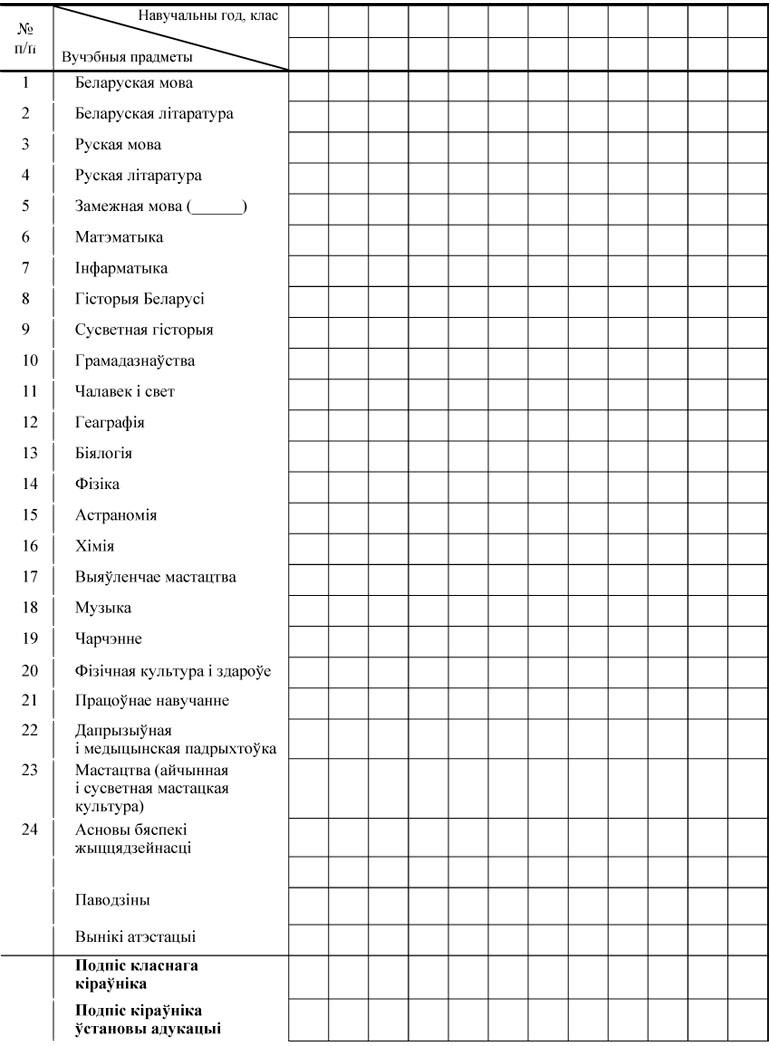 Кароткiя  звесткi  аб удзеле ў алiмпiядах, конкурсах, турнiрах, фестывалях,канферэнцыях,  спартыўна-масавай рабоце, грамадскай дзейнасцi, узнагароды iзаахвочваннi _________________________________________________________________________________________________________________________________________------------------------------------------------------------------Дата прыёму (залiчэння) вучня ва ўстанову адукацыiДата адлiчэння вучня з установы адукацыi